ПРЕСС-РЕЛИЗОформить права на квартиру в новостройке станет проще	С 1 июля 2019 года в России произошел переход к новой модели проектного финансирования. По новым правилам покупатели квартир не будут платить деньги застройщику, все средства на строительство  жилых домов будут храниться в кредитных организациях. Застройщик будет вести строительство за счет своих средств или банковского кредита. В связи с этим девелопер будет заинтересован не только своевременно сдать объект, но и провести процедуру кадастрового учета.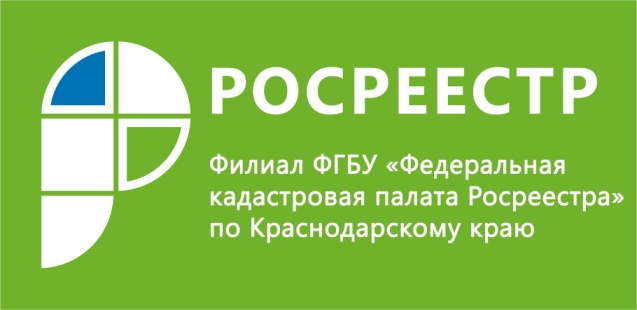 	Напомним, ранее необходимая для регистрации процедура кадастрового учёта затягивалась по разным причинам, а самыми заинтересованными лицами были сами собственники. В связи с переходом на новую схему проектного финансирования застройщик так же будет заинтересован  в том, чтобы ускорить данную процедуру. В противном случае он не сможет получить денежные средства за строительство объекта.	Отметим, что Краснодарский край на данный момент входит в тройку лидеров по объемам жилищного строительства, уступая только Москве и Московской области. Поставить недвижимость на кадастровый учет можно с помощью сайта https://rosreestr.ru, в  разделе «Государственные услуги».______________________________________________________________________________________________________________Пресс-служба филиала ФГБУ «ФКП Росреестра» по Краснодарскому краюpress23@23.kadastr.ru8 (861) 9921292